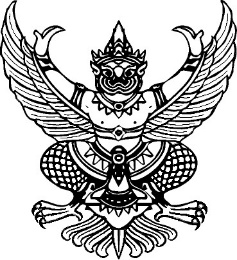 คำสั่งโรงเรียนกลางใหญ่นิโรธรังสีอุปถัมภ์ที่  26 / ๒๕๖4เรื่อง  แต่งตั้งเจ้าหน้าที่ตรวจสอบคุณภาพอาหารนักเรียนตามโครงการอาหารกลางวันนักเรียน ประจำปีการศึกษา 2564			***************************************************	ด้วยปีการศึกษา ๒๕๖4 ภาคเรียนที่ 1 โรงเรียนกลางใหญ่นิโรธรังสีอุปถัมภ์ ได้รับงบประมาณตามโครงการอาหารกลางวันนักเรียนจากเทศบาลตำบลกลางใหญ่ เพื่อให้นักเรียนได้รับอาหารกลางวันเพิ่มเติม    มีปริมาณเพียงพอต่อจำนวนนักเรียน อาหารมีสารอาหารครบถ้วน ส่งผลให้นักเรียนมีสุขภาพร่างกายแข็งแรง  สมบูรณ์ เพื่อให้การดำเนินงานตามโครงการอาหารกลางวันนักเรียนเป็นไปด้วยความเรียบร้อยมีประสิทธิภาพประสิทธิผล โรงเรียนกลางใหญ่นิโรธรังสีอุปถัมภ์จึงแต่งตั้งเจ้าหน้าที่ตรวจสอบคุณภาพอาหารนักเรียนตามโครงการดังนี้คณะกรรมการตรวจสอบคุณภาพอาหารตามโครงการอาหารกลางวันนักเรียน  ประจำเดือน  มิถุนายน  พ.ศ. ๒๕๖4  ประกอบด้วย 		๑.๑ นางสมคิด  		บัวเนี่ยว		ครู		ประธานกรรมการ		๑.๒ นางสาวสุมาภรณ์  	ศรีโพธิ์ทอง	ครูผู้ช่วย		กรรมการ1.3 นางสาวนิภาพร 	พิมพิสาร	ครูผู้ช่วย		กรรมการ		๑.4 นางสาวจริยา	ระหวยใจ	ครูธุรการ	กรรมการและเลขานุการ๒. คณะกรรมการตรวจสอบคุณภาพอาหารตามโครงการอาหารกลางวันนักเรียน  ประจำเดือน  กรกฎาคม  พ.ศ.  ๒๕๖4  ประกอบด้วย ๒.๑ นางสาววิเชียร	สาโต		ครู		ประธานกรรมการ2.2 นายเล็ก		บัวเนี่ยว		ครู		กรรมการ2.3 นางสาวบุญรักษา	คาดีวี		ครูผู้ช่วย		กรรมการ๒.4 นายอนุชนาฏ	สายพิณ		ครู		กรรมการและเลขานุการ๓. คณะกรรมการตรวจสอบคุณภาพอาหารตามโครงการอาหารกลางวันนักเรียน  ประจำเดือน  สิงหาคม  พ.ศ.  ๒๕๖4  ประกอบด้วย	๓.๑ นางชมภูนุช		คำดีบุญ		ครู		ประธานกรรมการ	๓.๒ นางกรรณิกา	มีลา		ครู		กรรมการ	๓.3 นายสัญญา		นาทา           	ครูผู้ช่วย		กรรมการและเลขานุการ		/๔. คณะกรรมการ.....-2-๔. คณะกรรมการตรวจสอบคุณภาพอาหารตามโครงการอาหารกลางวันนักเรียน  ประจำเดือน  กันยายน  พ.ศ.  ๒๕๖4  ประกอบด้วย		๔.๑ นางสุพิน		ปราบพาล	ครู		ประธานกรรมการ		๔.๒ นายปรีชา		บุญจิตร		ครู		กรรมการ4.3 ว่าที่ ร.ต.อภิสิทธิ์	สำราญใจ	ครูผู้ช่วย		กรรมการ		๔.4 นางสาวอัจฉรา	ฮ่มป่า		ครูพี่เลี้ยงฯ	กรรมการและเลขานุการ๕. คณะกรรมการตรวจสอบคุณภาพอาหารตามโครงการอาหารกลางวันนักเรียน  ประจำเดือน  ตุลาคม  พ.ศ.   ๒๕๖4  ประกอบด้วย	๕.๑ นายสิทธิชัย		ฮ่มป่า		ครู		ประธานกรรมการ	๔.2 นายตะวัน		พาเหนียว	ครู		กรรมการ	๕.3 นางสาวชลดา 	เชื้อกลางใหญ่	ครูพี่เลี้ยงฯ	กรรมการ	๕.4 นายจิระศักดิ์	ภูศิริด		ครู		กรรมการและเลขานุการมีหน้าที่ตรวจสอบรายการอาหารในแต่ละวันตามรายการจัดซื้อตรวจสอบคุณภาพวัตถุดิบในการประกอบอาหาร  ตรวจสอบความสะอาดในการประกอบอาหารและบริเวณโรงอาหารหากพบความผิดปกติให้รายงานผลการตรวจสอบให้เจ้าหน้าที่อาหารกลางวัน  และฝ่ายผู้บริหารทราบตามลำดับ เพื่อหาทางปรับปรุงแก้ไขปัญหาต่อไป		ทั้งนี้  ตั้งแต่บัดนี้เป็นต้นไป			สั่ง  ณ  วันที่    25  พฤษภาคม   พ.ศ.  ๒๕๖4    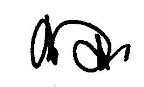 (นายเฉลิม    มุ่งปั่นกลาง)ผู้อำนวยการโรงเรียนกลางใหญ่นิโรธรังสีอุปถัมภ์